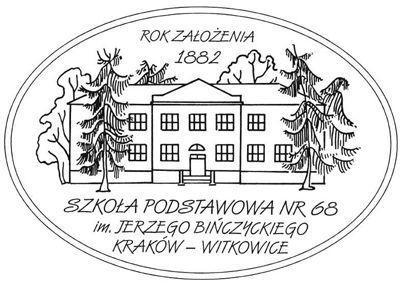 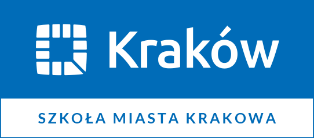 Regulamin Szkolnego Klubu Wolontariusza Pomocne Jeże działającego w Szkole Podstawowej
 im. Jerzego Bińczyckiego nr 68 w KrakowiePODSTAWA PRAWNA FUNKCJONOWANIA SZKOLNYCH KÓŁ WOLONTARIATUUstawa z dnia 24 kwietnia 2003 r. o działalności pożytku publicznego i o wolontariacieUstawa z dnia 30 października 2002 r. o ubezpieczeniu społecznym z tytułu wypadków przy pracy i chorób zawodowychUstawa z dnia 14 grudnia 2016 r. - Prawo oświatoweUstawa z dnia 14 marca 2014 r. o zasadach prowadzenia zbiórek publicznychUstawa z dnia 19 listopada 2009 r. o grach hazardowychRozporządzenie Ministra Edukacji Narodowej z dnia 14 lutego 2017 r. w sprawie podstawy programowej wychowania przedszkolnego oraz podstawy programowej kształcenia ogólnego dla szkoły podstawowej, w tym dla uczniów z niepełnosprawnością intelektualną w stopniu umiarkowanym lub znacznym, kształcenia ogólnego dla branżowej szkoły I stopnia, kształcenia ogólnego dla szkoły specjalnej przysposabiającej do pracy oraz kształcenia ogólnego dla szkoły policealnejRozporządzenie Ministra Edukacji Narodowej z dnia 30 stycznia 2018 r. w sprawie podstawy programowej kształcenia ogólnego dla liceum ogólnokształcącego, technikum oraz branżowej szkoły II stopniaRozporządzenie Ministra Edukacji Narodowej z dnia 21 sierpnia 2019 r. w sprawie przeprowadzania postępowania rekrutacyjnego oraz postępowania uzupełniającego do publicznych przedszkoli, szkół, placówek i centrówRozporządzenie Parlamentu Europejskiego i Rady (UE) 2016/679 z dnia 27 kwietnia 2016 r. w sprawie ochrony osób fizycznych w związku z przetwarzaniem danych osobowych i w sprawie swobodnego przepływu takich danych oraz uchylenia dyrektywy 95/46/WE (ogólne rozporządzenie o ochronie danych)(Zgodnie z art. 99 ogólnego rozporządzenia o ochronie danych, rozporządzenie będzie stosowane od dnia 25 maja 2018 r.)Statut Szkoły Podstawowej nr 68  im.Jerzego Bińczyckiego w Krakowie Postanowienia ogólne.Wolontariat - to bezpłatne, dobrowolne, świadome działanie na rzecz innych, wykraczające poza więzi rodzinno- koleżeńsko- przyjacielskie.Wolontariusz - osoba pracująca na zasadzie wolontariatu. Wolontariuszem może być każdy, w każdej dziedzinie życia społecznego, wszędzie tam, gdzie taka pomoc jest potrzebna.Szkolny Klub Wolontariusza jest wspólnotą niezależną politycznie, całkowicie bezinteresowną i otwartą na wszystkich, którzy chcą pomagać innym.Szkolny Klub Wolontariusza działa tam, gdzie może służyć ludziom, którzy tego potrzebują.Szkolny Klub Wolontariatu powstał z inicjatywy społeczności szkolnej i jest formą pomocy osobom i instytucjom. Zrzesza osoby pragnące wspomagać akcje charytatywne, działać w środowisku szkolnym i lokalnym, wspomagać różnego typu inicjatywy charytatywne, kulturalne oraz rozwijać i promować ideę wolontariatu w szkole i poza nią.Szkolny Klub Wolontariatu działa pod nadzorem Dyrekcji Szkoły, a opiekę nad Klubem sprawują opiekunowie.Cele i działania.Zapoznanie uczniów z ideą wolontariatu oraz jej propagowaniem.Uwrażliwienie uczniów na cierpienie, samotność i potrzeby innych.Kształtowanie postaw prospołecznych.Rozwijanie empatii, zrozumienia.Wspieranie ciekawych inicjatyw uczniów naszej szkoły.Inspirowanie do aktywnego spędzania czasu wolnego.Kształtowanie umiejętności działania zespołowego. Zdobywanie doświadczeń w nowych dziedzinach.Angażowanie się w działania na rzecz społeczności szkolnej i lokalnej. Aktywne działanie w obszarze pomocy koleżeńskiej.Prowadzenie cyklicznych spotkań, szkoleń oraz warsztatów.Wypracowanie systemu włączania uczniów do działań o charakterze wolontarystycznym. Wykorzystanie ich umiejętności i zapału w pracach na rzecz szkoły i środowiska szkolnego. Szkolny Klub Wolontariatu włącza się w pomoc przy przeprowadzaniu różnego rodzaju imprez, pełniąc podczas nich głównie funkcje służebne (np. organizacja punktów informacyjnych, kierowanie porządkiem, asystencja w punktach medycznych, kwestowanie, itp.).Szkolny Klub Wolontariatu w sposób stały pragnie służyć pomocą dzieciom, osobom chorym, niepełnosprawnym, samotnym, itp.Prawa wolontariuszaDziałania Szkolny Klub Wolontariatu umożliwiają szkole i uczniom udział w szerokiej ofercie projektów odpowiadającej ich wartościom, postawom i potrzebom.Członkami Szkolny Klub Wolontariatu mogą być uczniowie klas 5-8Inni uczniowie szkoły mają prawo włączać się w działania podejmowane przez Szkolny Klub Wolontariatu.Szkolny Klub Wolontariatu posiada swoich opiekunów. Opiekunowie Szkolny Klub Wolontariatu współdziała z innymi nauczycielami wyznaczonymi do tego celu przez Dyrektora Szkoły.Członkowie SKW poświęcają się dla innych, ale nie zapominają także o sobie.Wolontariusze mogą zgłaszać własne propozycje i inicjatywy.Członkowie Szkolny Klub Wolontariatu mogą podejmować prace w wymiarze nieutrudniającym nauki w szkole i pomocy w domu.Wolontariusze mogą liczyć na wsparcie ze strony opiekunów i innych członków Szkolnego Klubu  Wolontariatu.       Każdy może przystąpić do Szkolny Klub Wolontariatu jak i od niego odejść uprzedzającodpowiednio wcześniej opiekunów.Obowiązki Wolontariusza Uczniowie muszą  podpisać porozumienie wolontariusza oraz uzyskać pisemną zgodę rodziców lub opiekunów na działanie w wolontariacie.Członkowie Szkolnego Klubu Wolontariatu systematycznie uczestniczą 
w spotkaniach.Członkowie Szkolnego Klubu Wolontariatu zapoznają się z regulaminem koła oraz zobowiązują się do jego przestrzegania.Wolontariusze są równi, szanują siebie i służą pomocą innym wolontariuszom.Wolontariusze nie otrzymują wynagrodzenia, ani żadnych świadczeń za swoją pracę.Członkowie klubu starają się w szkole i poza nią zachowywać kulturalnie i być wzorem dla innych uczniów.Szkolny Klub Wolontariatu informuje społeczność szkolną i lokalną o swoich planach, działaniach i efektach swojej pracy w dowolnie wybrany przez siebie sposób.W przypadku łamania przez członka regulaminu Szkolnego Klubu Wolontariatu, zasad i norm społecznych obowiązujących w szkole lub nie realizowaniu podjętych działań, Dyrektor może podjąć decyzję o wykluczeniu z Szkolnego  Klubu  Wolontariatu. Bycie członkiem Szkolnego Klubu Wolontariatu jest przywilejem.Zasady przyznawania punktów Uczeń szkoły podstawowej może mieć przyznane trzy punkty w rekrutacji do szkół ponadpodstawowych za osiągnięcia w aktywności społecznej na rzecz innych ludzi
 i środowiska lokalnego zwłaszcza w formie wolontariatu. Uczeń, który może uzyskać w/w 3 punkty, powinien w szkole podstawowej zrealizować co najmniej 30 godzin systematycznej pracy wolontarystycznej.Uczeń może realizować w/w godziny już od klasy 5 szkoły podstawowej, podczas trwania roku szkolnego. Rekomenduje się, aby uczeń przepracował minimum 5 godzin w danym roku szkolnym. Uczeń ma także możliwość zakończyć realizację godzin wolontariatu wcześniej niż 
w klasie 8. Zastosowanie mają przepisy przejściowe -  w roku szkolnym 2023/2024 w przypadku klas 8 oraz w roku szkolnym 2024/2025 w przypadku klasy 7- uczniowie Ci zrealizować mają 30 godzin wolontariatu, bez rekomendowanej minimalnej liczby godzin na dany rok szkolny. Uczniowie roczników wcześniejszych zachowują dotychczas zebrane godziny do dalszej kontynuacji od klasy 5. W przypadku sytuacji nie ujętych w przepisach przejściowych ostateczną decyzję podejmuje Dyrektor szkoły na podstawie skierowanego pisemnego podania/prośby. W przypadku uczniów, którzy zmieniają szkołę i kontynuują naukę w Szkole Podstawowej im. Jerzego Bińczyckiego nr 68 w Krakowie  respektowane będą zapisy w dzienniku wolontariatu uzyskane w innych placówkach oświatowych, pod warunkiem że uczeń ten przystąpi do Szkolnego Klubu Wolontariatu Pomocne Jeże poprzez  podpisanie porozumienia wolontariusza, wymagane jest też uzyskanie pisemnej zgody rodziców lub prawnych opiekunów na działanie w wolontariacie. W przypadku sytuacji niejasnych ostateczną decyzję podejmuje Dyrektor szkoły na podstawie skierowanego przez wolontariusza i jego rodziców / prawnych opiekunów pisemnego podania.Przeprowadzone godziny odnotowuje się w dzienniczku wolontariusza. Za systematyczne wpisywanie odbytych godzin odpowiada wolontariusz, który przekazuje godziny do zatwierdzenia opiekunom Szkolnego Klubu Wolontariatu. Przepracowane godziny sumuje się na koniec każdego roku szkolnego.Dzienniczek wolontariusza jest dokumentem zaświadczajacym działalność woluntarystyczną ucznia, w związku z tym w dzienniczku nie mogą znajdować się żadne  skreślenia, zakorektorowania  itp. Dzienniczek należy utrzymywać w stanie estetycznym. Uczeń może realizować działania na rzecz drugiego człowieka uczestnicząc w działaniach Szkolnego Koła Wolontariatu Pomocne Jeże, Szkoły Podstawowej nr 68 im. Jerzego Bińczyckiego w Krakowie. Wolontariat odbywa się na terenie szkoły poprzez organizację różnego rodzaju aktywności i pomocy proponowanych przez opiekunów wolontariatu. Dopuszcza się też możliwość zgłaszania przez wolontariuszy akcji do realizacji, jednak muszą oni uzyskać zgodę  Dyrekcji na jej przeprowadzenie. Pod koniec nauki w szkole podstawowej uczniowie klas ósmych muszą złożyć komplet dokumentów w terminie nie przekraczającym 31.05 w celu zatwierdzenia odbytych godzin przez opiekunów, pedagogów oraz Dyrekcję Szkoły. Uczniowie klas młodszych składają do wglądu dokumentację każdorazowo na koniec danego roku szkolnego do poniedziałku ostatniego tygodnia nauki. Należy rozgraniczyć pozytywne uwagi z zachowania za poszczególne akcje od dobrowolnego działania w wolontariacie. Uczeń nie może być podwójnie gratyfikowany za tę samą działalność. Przynoszenie lub przekazywanie rzeczy na zbiórki (np. pieczenie ciast, przynoszenie nakrętek lub makulatury) jest filantropią, nie jest zaliczane na poczet wolontariatu, za to przyznawane są uwagi pozytywne. Wolontariatem może być jedynie pomoc w ich organizacji i prowadzeniu.Punkty przyznaje Komisja, w skład której wchodzą: Dyrektor Szkoły, koordynatorzy wolontariatu. Dyrekcja szkoły  decyduje o przyznaniu punktów w niejasnych sytuacjach.Majątek i funduszeWolontariusze nie wnoszą żadnych stałych składek z tytułu przynależności do Wolontariatu. Wszelkie koszty związane z udziałem wolontariuszy w poszczególnych akcjach ponosi Klub Wolontariusza.Pozyskaniem wszelkich środków potrzebnych do przeprowadzenia akcji zajmuje się zespół koordynatorów Wolontariatu.Wszelkie środki finansowe będą przeznaczone tylko i wyłącznie na Klub Wolontariusza (np. działalność informacyjna, itp.).Nagradzanie wolontariuszyCo najmniej raz na rok zostanie zorganizowane spotkanie nagradzająco – podsumowujące, na którym spotykają się wszyscy wolontariusze wraz z opiekunami w celu przypomnienia misji wolontariatu, celów i zasad działania oraz nagrodzenia za działalność wolontariacką.Formy nagradzania:wyrażenie uznania słownego,pochwała na forum szkoły,umieszczenie nazwiska wolontariusza w sprawozdaniu organizacji, artykule gazetki szkolnej,wręczanie listów pochwalnych i dyplomów.3. Nagradzanie wolontariuszy ma walor motywujący, podkreślający uznanie dla działalności wolontariusza.Planowane efektyDostarczenie młodzieży propozycji alternatywnych form spędzania czasu wolnego.Wzrost świadomości dotyczącej ludzi potrzebujących.Wykazywanie odpowiedzialności za swoje czyny oraz wyrozumiałości w stosunku do innych.Troska o dobro innych, uczenie bycia miłym, uśmiechniętym, przyjaznym.Wykazywanie się inicjatywą, empatią i cierpliwością.Pomaganie innym kierując się otwartością, serdecznością, wytrwałością, tolerancją, wrażliwością oraz bezinteresowną chęcią niesienia pomocy innymSposoby ewaluacjiSprawozdanie z pracy Wolontariatu Szkolnego na koniec roku szkolnego.Rejestr akcji charytatywnych, instytucji, w których są obecni Wolontariusze.Zdjęcia z imprez.Informacje na stronie internetowej szkoły.Artykuły w prasie lokalnej.Podziękowania od osób i instytucji.Rezygnacja z pracy w wolontariacieKażdy wolontariusz ma prawo zrezygnować z pracy w wolontariacie.Od momentu podjęcia decyzji o rezygnacji, wolontariusz ma dwa tygodnie
 na dostarczenie opiekunom wolontariatu pisemnego oświadczenia o rezygnacji
 z podpisem rodzica.KODEKS ETYCZNY WOLONTARIUSZAByć pewnymZastanów się, dlaczego chcesz pomagać innym ludziom.Być przekonanymNie oferuj swej pomocy, jeżeli nie jesteś przekonany o wartości tego, co robisz.Być lojalnymZgłaszaj sugestie, nie „uderzaj” w innych.Przestrzegać zasadNie krytykuj rzeczy, których nie rozumiesz. Może okazać się, że mają swoje uzasadnienie.Mówić otwarciePytaj o rzeczy, których nie rozumiesz. Nie pozwól, by tłumione wątpliwości i frustracje odciągnęły Cię od tego, co najważniejsze, bądź zmieniły w osobę stwarzającą problem.Chętnie uczyć się Rozszerzaj swoją wiedzę.Stale się rozwijaćStaraj się wiedzieć jak najwięcej o Twojej organizacji i pracy.Nie sprzeciwiać się kontroli nad sobąBędziesz pracował lepiej i z większą satysfakcją, wykonując to, czego od Ciebie się oczekuje.Być osobą na której można polegaćPraca jest zobowiązaniem. Wykonuj to, co zgodziłeś się zrobić. Nie składaj obietnic, których nie jesteś w stanie spełnić.Działać w zespoleZnajdź dla siebie miejsce w grupie. Samotnik działający na własną rękę jest mało skuteczny